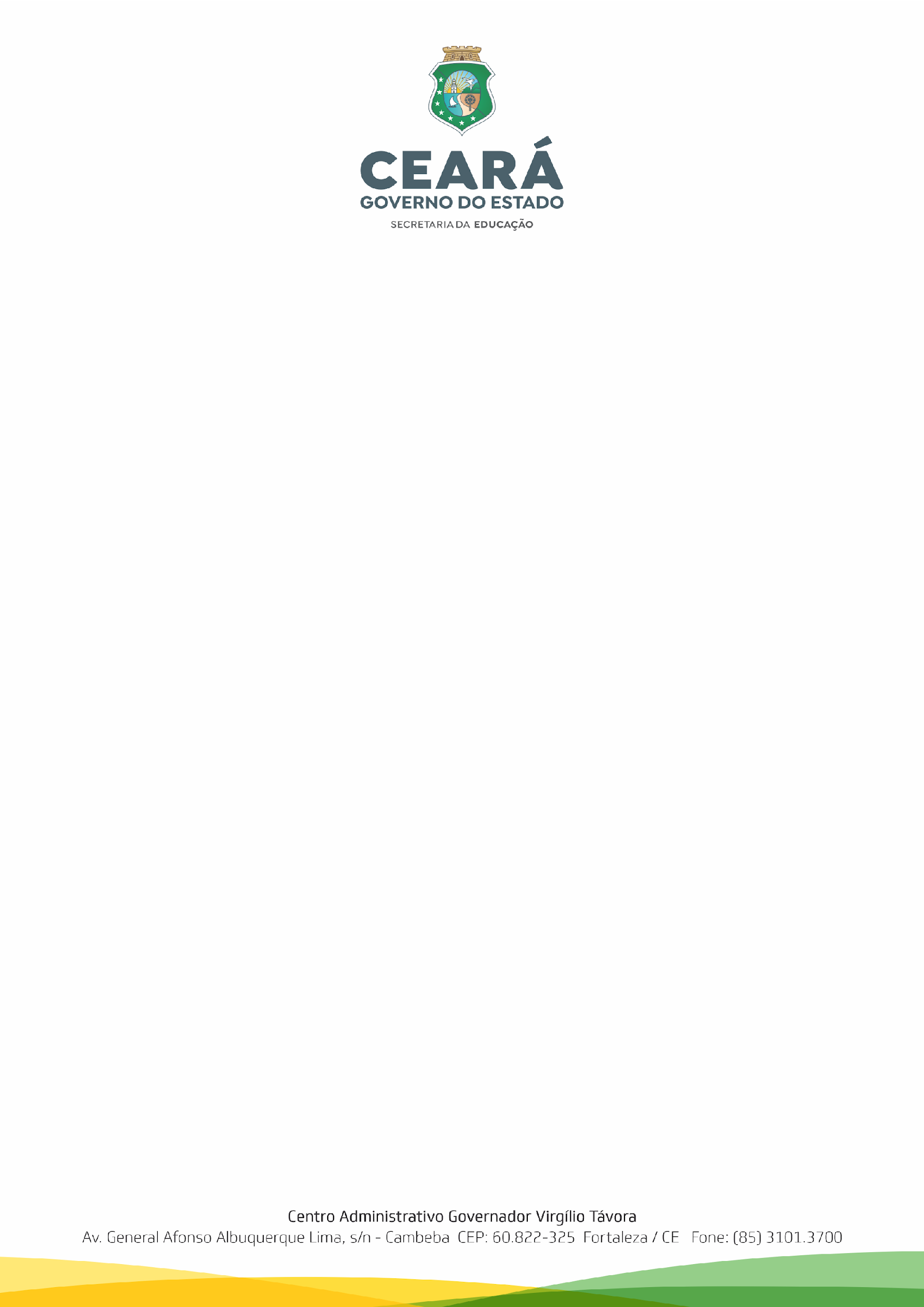 	ANEXO III A QUE SE REFERE O EDITAL Nº 006/2022-SEDUC/CE, DE 22 DE	ABRIL DE 2022Modelo de Plano de AulaSECRETARIA DA EDUCAÇÃO DO ESTADO DO CEARÁSELEÇÃO PÚBLICA DE PROFESSORESPLANO DE AULATEMA:SÉRIE/ANO:DISCIPLINA/ COMPONENTE CURRICULAR:CONTEÚDOS:METODOLOGIAS:PROPOSTA DE AVALIAÇÃO DA APRENDIZAGEM: